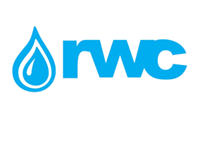 ასინქრონული ელექტრო ძრავის შესყიდვის ელექტრონული ტენდერის დოკუმენტაცია1.1     შესყიდვის ობიექტის დასახელებაშპს „რუსთავის წყალი“ (RWC, ს/ნ 216323351) აცხადებს ელექტრონულ ტენდერს ასინქრონული ელექტრო ძრავის შესყიდვაზე1.2 შესყიდვის ობიექტის რაოდენობა/მოცულობაასინქრონული ელექტრო ძრავი - 1 ერთეულიძაბვის საფეხური - 6000 ვოლტისიმძლავრე - 800 კვტბრუნთა რიცხვი - 1000 გაგრილების ტიპი - ჰაერი1.3 განფასება პრეტენდენტმა უნდა წარმოადგინოს განფასება დანართი N1-ის მიხედვით ექსელის ფორმატში.1.4 საქონლის მიწოდების დრო და ადგილიმიწოდების დრო: ავანსის ჩარიცხვიდან 120 (ასოცი) დღემიწოდების ადგილი: თბილისი, წყალსადენის ქ. N71.5 მოთხოვნა საგარანტიო ვადის შესახებსაგარანტიო ვალდებულება: მხარეების მიერ მიწოდებულ საქონელზე მიღება-ჩაბარების აქტის ხელმოწერიდან 24 (ოცდაოთხი) თვე1.6 მოთხოვნა პრეტენდენტის გამოცდილების შესახებპრეტენდენტს უნდა გააჩნდეს შესყიდვის ობიექტით განსაზღვრული ანალოგიური პროდუქციის იმპორტის გამოცდილება, რაზედაც უნდა წარმოადგინოს შესაბამისი დამადასტურებელი დოკუმენტები: ხელშეკრულებ(ებ)ა და ამავე ხელშეკრულებ(ებ)ის შესრულების დამადასტურებელი დოკუმენტ(ებ)ი ან/და აღნიშნული დოკუმენტაციის შესახებ მითითება სახელმწიფო შესყიდვების სააგენტოს ერთიანი ელექტრონული სისტემის შესაბამის შესყიდვის ნომრებზე (მაგ: NAT/CMR/SPA და ა.შ).მწარმოებელ კომპანიას უნდა გააჩნდეს შესყიდვის ობიექტის წარმოების მინიმუმ 10 წლიანი უწყვეტი გამოცდილება და სტანდარტთან შესაბამისობის სერტიფიკატები.1.7 ანგარიშსწორების პირობებიანგარიშსწორება კონსიგნაციის წესით, უნაღდო ანგარიშსწორებით მიღება-ჩაბარების აქტის გაფორმებიდან 30 (ოცდაათი) კალენდარული დღის განმავლობაში. მომწოდებელი უფლებამოსილია მოითხოვოს ავანსი არა უმეტეს 50%-სა, მხოლოდ საბანკო გარანტიის წარდგენის საფუძველზე1.8 პრეტენდენტის მიერ ელექტრონულ ტენდერში ასატვირთი/წარმოსადგენი მონაცემები1. ფასების ცხრილი (დანართი N1-ის შესაბამისად) განსაკუთრებული მოთხოვნების გათვალისწინებით;2. ელექტრონულ ტენდერში მონაწილე პრეტენდენტი ვალდებულია წარმოადგინოს საქონელზე მწარმოებლის მიერ გაცემული დოკუმენტაცია/სერტიფიკატი, 3. ამონაწერი მეწარმეთა და არასამეწარმეო (არაკომერციული) იურიდიული პირების რეესტრიდან, რომელიც გაცემული უნდა იყოს წინამდებარე ელექტრონული ტენდერის გამოცხადების შემდეგ;1.9 ხელშეკრულების გაფორმებაწინამდებარე ელექტრონული ტენდერის ფარგლებში დაიდება ერთიანი ხელშეკრულება, რომელიც ხელშეკრულების დადების მომენტისთვის დაზუსტდება სატენდერო წინადადების შესაბამისად.1.10 სხვა მოთხოვნა1.10.1 წინადადების წარდგენის მომენტისთვის პრეტენდენტი არ უნდა იყოს: გაკოტრების პროცესში;ლიკვიდაციის პროცესში;საქმიანობის დროებით შეჩერების მდგომარეობაში.1.10.2 ფასების წარმოდგენა დასაშვებია მხოლოდ საქართველოს ეროვნულ ვალუტაში (ლარი). ფასები უნდა მოიცავდეს ამ ტენდერით გათვალისწინებულ ყველა ხარჯსა და კანონით გათვალისწინებულ გადასახადებს (მათ შორის დღგ-ს).1.10.3 პრეტენდენტის მიერ წარმოდგენილი წინადადება ძალაში უნდა იყოს წინადადებების მიღების თარიღიდან 30 (ოცდაათი) კალენდარული დღის განმავლობაში.1.10.4  შემსყიდველი (შპს „რუსთავის წყალი“ (RWC, ს/ნ 216323351) უფლებას იტოვებს თვითონ განსაზღვროს ტენდერის დასრულების ვადა, შეცვალოს ტენდერის პირობები, რასაც დროულად აცნობებს ტენდერის მონაწილეებს, ან შეწყვიტოს ტენდერი მისი მიმდინარეობის ნებმისმიერ ეტაპზე.შემსყიდველი (შპს „რუსთავის წყალი“ (RWC, ს/ნ 216323351) გამარჯვებულ მიმწოდებელს გამოავლენს სატენდერო კომისიაზე. შემსყიდველი (შპს „რუსთავის წყალი“ (RWC, ს/ნ 216323351)) არ არის ვალდებული მონაწილე კომპანიას მისცეს სიტყვიერი ან წერილობით ახსნა-განმარტება კონსკურსთან დაკავშირებულ ნებისმიერ გადაწყვეტილებაზე.შემსყიდველი (შპს „რუსთავის წყალი“ (RWC, ს/ნ 216323351))  იტოვებს უფლებას გადაამოწმოს პრეტენდენტებისგან მიღებული ნებისმიერი სახის ინფორმაცია, ასევე მოიძიოს ინფორმაცია პრეტენდენტი კომპანიის ან მისი საქმიანობის შესახებ. იმ შემთხვევაში, თუ დადასტურდება, რომ პრეტენდენტის მხრიდან მოწოდებული ინფორმაცია არ შეესაბამება სინამდვილეს ან გაყალბებულია, პრეტენდენტი იქნება დისკვალიფიცირებული.გთხოვთ გაითვალისწინოთ, რომ შემსყიდველი (შპს „რუსთავის წყალი“ (RWC, ს/ნ 216323351)) არ მიიღებს არავითარ ზეპირ შეკითხვას დამატებითი ინფორმაციის მისაღებად. გამონაკლისის სახით მიიღება შეკითხვები ელექტრონულ ფოსტაზე: vtsiklauri@RWC.geშენიშვნა: ნებისმიერი სხვა ინფორმაცია, მოპოვებული სხვა გზით არ იქნება ოფიციალური და არ წარმოშობს არავითარ ვალდებულებას  შემსყიდველის (შპს „რუსთავის წყალი“ (RWC, ს/ნ 216323351))  მხრიდან.1.11 ინფორმაცია ელექტრონულ ტენდერში მონაწილეთათვის1.11.1  ნებისმიერი შეკითხვა ტენდერის მიმდინარეობის პროცესში უნდა იყოს წერილობითი და გამოყენებულ უნდა იქნას tenders.ge-ს პორტალის ონლაინ კითხვა-პასუხის რეჟიმი;1.11.2 ელექტრონულ ტენდერში მონაწილეობის მისაღებად კომპანია უნდა იყოს რეგისტრირებული ვებ-გვერდზე www.tenders.ge1.11.3 tenders.ge-ზე ელექტრონული ტენდერში მონაწილეობის ინსტრუქცია იხილეთ თანდართულ ფაილში საკონტაქტო ინფორმაცია:შესყიდვების წარმომადგენელისაკონტაქტო პირი: ვანო წიკლაურიმის.: საქართველო, თბილისი, მთაწმინდის რაიონი, მედეა (მზია) ჯუღელის ქუჩა, №10 ელ. ფოსტა: vtsiklauri@gwp.geტელ.: +995 322 931111 (1148); 577 73 66 44საკონტაქტო პირი: ირაკლი ხვადაგაძემის.: ქ. თბილისი, მედეა (მზია) ჯუღელის ქუჩა N10ელ. ფოსტა: ikhvadagadze@gwp.ge ტელ.: +995 322 931111 (1145);გავეცანი /მონაწილე კომპანიის უფლებამოსილი პირის ხელმოწერა/შენიშვნა: თუ წინამდებარე მოწვევა გაგზავნილია ელექტრონული ფოსტით მონაწილე კომპანიასთან, მონაწილემ, მისი კონკურსში მონაწილეობის შესახებ თანხმობა და წინამდებარე დოკუმენტის გაცნობის დასტური უნდა გამოაგზავნოს ელექტრონული ფოსტით.E-Tender Documentation for the Purchase of power engine1.1 Title of procurement Rustavi Water Company LTC announces electronic tender for the purchase of power engine1.2 Description of goods Power engine - 1 UnitVoltage - 6000 vPower - 800 kWRPM - 1000Cooling System - Air1.3 Cost estimation A Tender Participant shall provide cost estimation in accordance with the below price list.  1.4 Deadline for delivery of goods / services / worksThe Deadline for the goods delivery must be no later than 120 (One hundred twenty) from the date of contract signature 1.5 Form and place for delivery of goods / service / works Delivery Term shall be DAP, Rustavi1.6 Warranty TermsThe Tender Participant shall warrant that the Goods are made of best materials with first class workmanship, brand new and unused. The Tender Participant must provide minimum 24 (Twenty-four) months’ warranty period from the date of goods delivery.1.7 Requirement of ExperienceThe Tender Participant shall have experience in supplying similar type of goods and submit relevant supporting documents: contract(s) and associated delivery-acceptance document(s) and/or reference number of the mentioned documents in Georgian procurement electronic system of the State Procurement Agency (e.g., NAT/CMR/SPA, etc.).1.8 Terms of payment Post Payment, Payment shall be made by Bank transfer, within the period of 30 (thirty) calendar days from the submission of delivery-acceptance documents.Prepayment of 50% of the total contract amount will be allowed only on the basis of a bank guarantee.1.9 Performance Guarantee The Contractor shall present a performance guarantee in an amount of 5% of the contract value within 7 (seven) calendar days from the signature date of the Contract. The performance guarantee shall be issued by a bank licensed in Georgia or OECD member state (Organization of Economic Cooperation and Development). The term of validity of the guarantee shall be at least 30 calendar days longer than the term of the contract. In case the Contractor fails to present the guarantee within the agreed period of time, the Client shall be entitled to terminate the Contract.1.10 Information to be uploaded/provided by bidders for electronic tender:1. Price list according to paragraph 1.3; 2.Documents demonstrating experience of a Tender Participant in accordance within the paragraph 1.7;  3. Detailed Technical Specifications of the offered goods;4.Information regarding Delivery, Warranty and Payment Terms, mentioned information shall be in consistency with the requirements of paragraphs 1.4, 1.6, 1.8;4. Extract from the Registry of entrepreneurial and non-entrepreneurial (non-commercial) legal entities issued after the announcement date of the electronic tender.Note:
1) All documents and/or information uploaded for the electronic tender by a bidder shall be signed by an authorized person (a letter of attorney shall be uploaded whenever required);
2) It is Preferable All documents and/or information prepared by a pretender to be verified by an authorized person using electronic signature or a stamp of the company.1.11 Concluding a contract1) A contract with the winner company will be signed in accordance with the terms of this tender. 2) Rustavi Water CompanyLLC reserves the right to sign a contract with one or more companies.1.12 Other requirements1.12.1 When submitting a bid, a bidder shall not be:   in the process of filing for bankruptcy in the process of liquidation in conditions of suspended business activity. 1.12.2 Cost estimation shall be made in Georgian national currency (GEL). Prices must include all costs considered by this tender and taxes specified by the Georgian legislation.1.12.3 Offer of the bidder shall be valid for 30 (thirty) calendar days from the date of its submission.1.12.4 Rustavi Water CompanyLLC reserves the right to determine by itself the tender completion time, to change the tender terms under the notification timely given to the bidders, or to terminate the tender at any stage of its progress.Rustavi Water CompanyLLC will identify the winner through the tender commission and inform all participating companies thereof.  Rustavi Water CompanyLLC is not obliged to give a verbal or written explanation to any bidder on any decision made regarding to the tender. Rustavi Water CompanyLLC reserves the right to verify any information received from the bidders as well as to obtain information about the company or its activities. If the information provided by a bidder is not true or false, the bidder will be disqualified.  Please, note that Rustavi Water CompanyLLC will not accept oral request for additional information. Only phone inquiries will be accepted. Note: Any other information obtained in any other way will not be considered as official and does not generate any obligation from Rustavi Water CompanyLLC.1.13 Information for participation in electronic tender:1.13.1 Any question during the electronic tender process shall be made in writing and communicated through the Q&A platform of tenders.ge website;1.13.2  To participate in the electronic tender, the company shall be registered on www.tenders.ge; 1.13.3 For instruction on participation in electronic tender through tenders.ge please refer to Annex 4. Contact information:Contact person: Vano TsiklauriAddress: 10 Medea (Mzia) Jugeli str., 0179, Tbilisi  E-mail: vtsiklauri@gwp.geTel.: +995 577 73 66 44